                    Акт N   1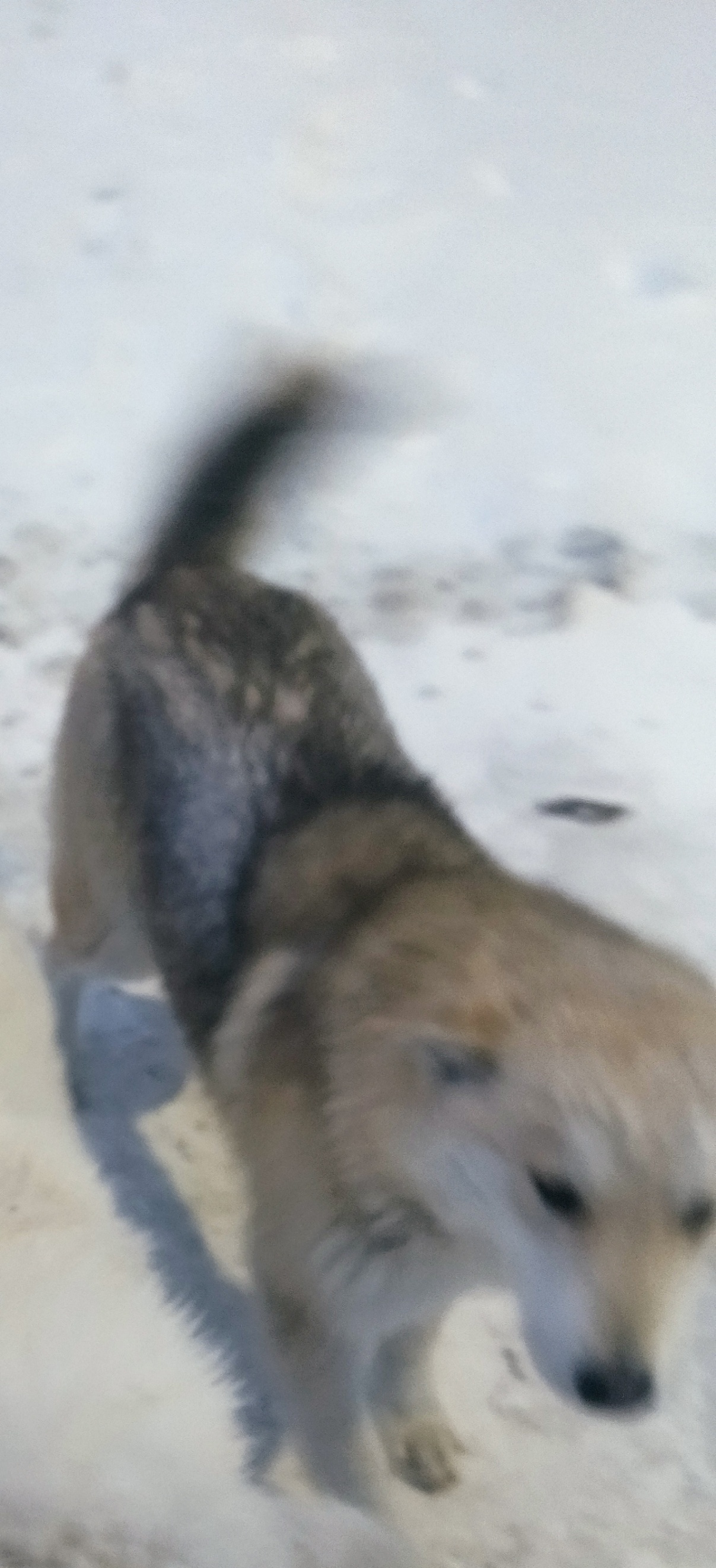 отлова безнадзорных животныхИП Безгина О.В. ОГРНИП 322490000008097, именуемый в дальнейшем "Исполнитель", в лице Безгиной О.В.(должность, Ф.И.О.), в соответствии с Договором оказания услуг по отлову безнадзорных животных от "09" 01.2023 г. N 08476-1МЗ/2023 (далее - Договор) составил_ настоящий Акт о нижеследующем:1. На основании Заказа-наряда Заказчика от "___"___________ ____ г. N ____ Исполнитель в лице Ловца (автомобиль: марка Mitsubishi Pajero , госномер B 637) на территории пгт.Омсукчан произвел отлов безнадзорного животного.Категория животного: собакаИдентификационная метка (способ и место нанесения): визуальная ушная метка №  0201Государственный регистрационный номер (ГСИЦ) _________________.Пол: сукаПорода: беспороднаяОкрас: бежево-черно-сераяШерсть: короткая, густаяУши:  стоячиеХвост: : саблевидныйРазмер: 20 кгВозраст: 1 годОсобые приметы:  нетЦель отлова: стерилизация , вакцинация против бешенства2. Животное помещено в муниципальный приют Омсукчанского муниципального округа по адресу: ул.Строителей 63. Настоящий Акт составлен в 2 экземплярах, имеющих одинаковую юридическую силу, по одному для «Заказчика» и «Исполнителя»КАРТОЧКАучета животного и проведения ветеринарных мероприятийN 1  от "09" января  2023 г.                       ┌────────────────────┐                       │                    │                       │   ФОТО животного                   │                       │                    │                       └────────────────────┘1. Сведения о животном: ____________________________________________________________1.1. Вид животного: ___собака1.2. Пол животного: сука1.3. Кличка животного: Кика1.4. Предполагаемый возраст животного: 1 год1.5. Порода: беспородная1.6. Окрас: бежево-ерно-серая1.7. Описание: нет1.8. Особые приметы: нет1.9. Вес животного: 20 кг1.10. Адрес или район проживания животного, дата отлова:пгт . Омсукчан, 09.01.2023 г., территория ОмЗиФ, курилка1.11. Дополнительная информация о животном: 2. Сведения о владельце, приюте (нужное подчеркнуть): 2.1. Фамилия, имя, отчество владельца: ________________________________________________2.2. Адрес: ________________________________________________________________________2.3. Телефон: ______________________________________________________________________2.4. Приют: для бездомных животных пгт. Омсукчан2.5. Фамилия, имя, отчество представителя приюта: __Безгина О.В.2.6. Адрес приюта: пгт. Омсукчан ,ул. Строителей 62.7. Телефон: ______________________________________________________________________3. Идентификация животного: ________________________________________________________3.1. Номер клейма: _________________________________________________________________3.2. Номер подкожного чипа: ________________________________________________________3.3. Номер визуальной ушной бирки:  02013.4. Номер электронной ушной бирки: _________________________________________________4. Первичный клинический осмотр животного без владельца (согласно N п/п журнала осмотра отловленных животных) N 1 от "09" января 2023г.4.1. Заключение о состоянии здоровья животного: животное здорово5. Сведения о проведенных ветеринарных мероприятиях:5.1. Обработка от эко- и эндопаразитов: 09.01.2023(дата)5.2. Вакцинация от бешенства: 09.01.2023(дата)6. Сведения о проведенной операции по стерилизации (кастрации):6.1. Дата операции: 10.01.20236.2. Тип операции: овариогистерэктомия7. Эвтаназия: ______________________________________________________ (дата)8. Причина эвтаназии: _____________________________________________________9. Помощь ассистента при проведении ветеринарных мероприятий:  НЕТ (нужное подчеркнуть)	Акт N 1Стерилизации (кастрации) безнадзорного животногоИП Безгина О.В. ОГРНИП 322490000008097, именуемый в дальнейшем "Исполнитель", в лице Безгиной О.В.(должность, Ф.И.О.), в соответствии с Договором оказания услуг по отлову безнадзорных животных от "09" 01.2023 г. N 08476-1МЗ/2023 (далее - Договор) составил_ настоящий Акт о нижеследующем:  1. На основании Заказа-наряда Заказчика от "___"___________ ____ г. N ____ Исполнитель в лице Ловца (автомобиль: марка Mitsubishi Pajero , госномер B 637) на территории пгт.Омсукчан произвел отлов безнадзорного животного...Категория животного: собака(нужное подчеркнуть).Идентификационная метка (способ и место нанесения): визуальная ушная бирка № 0201 Государственный регистрационный номер (ГСИЦ) ___________________.Пол: сукаПорода: беспороднаяОкрас: бежево-черно-сераяШерсть:  густая, короткаяУши: стоячиеХвост: саблевидныйРазмер: 20 кгВозраст: 1 годОсобые приметы: нетЦель отлова: стерилизация, вакцинация2. Животное помещено в временную передержку для бездомных животных по адресу: пгт.Омсукчан,ул.Строителей 63. "10" января 2023 г. животному произведена операция по стерилизации ветеринарным врачом Безгиной О.В.(Ф.И.О.) в стационаре ул.Строителей 64. Настоящий Акт составлен в __2____ экземплярахВрач:Безгина О.В./__________________ (подпись/Ф.И.О.)ЗАКЛЮЧЕНИЕна возврат животного без владельцевна прежние места обитанияN 1 от "31" января 2023г.Данные о животномЖивотное не проявляет признаков агрессии, не представляет угрозы здоровью и (или) имуществу граждан, имуществу юридических лицАКТвозврата животного на прежнее место его обитанияN   1  от "31"  января  2023 г.Наименование организации, осуществляющей возврат_временная передержка для бездомных животныхАдрес (место) выпуска животного : пгт. Омсукчан , ОмЗиФ, курилка , животное не проявляет признаков агрессии и не представляет опасности для людейДанные о животномОтветственное лицо:  Безгина О.В.Пгт.Омсукчан"09" января 2023г.Ловец:Исполнитель:________Безгина О.В. (подпись/Ф.И.О.)_______/Безгина О.В.(подпись/Ф.И.О.)Подпись ветеринарного врача (фельдшера), проводившего ветеринарные мероприятияПодпись ветеринарного врача (фельдшера), проводившего ветеринарные мероприятияПодпись ветеринарного врача (фельдшера), проводившего ветеринарные мероприятия(подпись)(Ф.И.О.)Пгт.Омсукчан"10" января 2023г.Вид животного:  собакаКарточка учета :     №1 от 09.01.2023Дата стерилизации : 10.01.2023 г.Ветеринарный специалистБезгина О.В.(подпись)(ФИО)Вид животного  собака  собакаНаличие идентификационных меток   визуальная ушная бирка № 0201Карточка учета № 54 от 09.01.2023г Должность  ветеринарный специалистФИО  Безгина О.ВПодпись